ДИСТАНЦИОННЫЙ КУРС ПОВЫШЕНИЯ КВАЛИФИКАЦИИ«Развитие навыков личной эффективности руководителя» Руководители, специалисты финансово-экономических подразделений медицинских организаций, заведующие аптечных организаций и подразделений медицинских организаций36 часов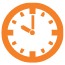 продолжительность обучениядистанционно 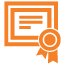 форма обучения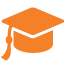 свидетельство о повышении квалификации документ, выдаваемый по окончании обучения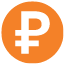 25 000 рублей; СКИДКИ ДО 15%стоимость обучения в 2019 годуСкидка 5% - при направлении на цикл от 5 до 10 человек от одной организации Скидка 10% - при направлении на цикл от 11 до 15 человек от одной организации Скидка 15% - при направлении на цикл более 16 человек от одной организации 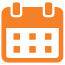 10.06-17.06, 11.11-16.11сроки проведения обучения в 2019 годупри направлении на обучение 5 и более человек от одной организации возможно проведение внеплановых циклов в удобные сроки125 371, г. Москва, Волоколамское ш. 91www.medprofedu.ru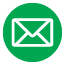 economy.fmba@yandex.rudom@medprofedu.ru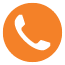 +7 915 173 29 83 +7 969 0320322Борисова Анна КонстантиновнаЗаведующая учебной частьюЧебкасова Екатерина ЮрьевнаАссистент-провайдер